Mein ICT-Pass 	Name:	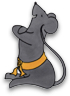 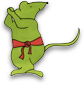 1 Medien 1.1 Leben in der Mediengesellschaft	1.2 Medien und Medienbeiträge verstehen	1.3 Medien und Medienbeiträge produzieren	1.4 Mit Medien kommunizieren und kooperieren	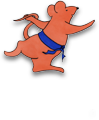 2 Informatik 2.1 Datenstrukturen	2.2 Algorithmen	2.3 Informatiksysteme	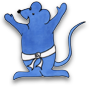 3 Anwendungskompetenzen3.1 Handhabung	3.2 Recherche und Lernunterstützung	3.3 Produktion und Präsentation	1 aIch kann mich über Erfahrungen in meiner unmittelbaren Umwelt, über Medienerfahrungen sowie Erfahrungen in virtuellen Lebensräumen austauschen und über meine Mediennutzung sprechen (z.B. Naturerlebnis, Spielplatz, Film, Fernsehen, Bilderbuch, Hörspiel, Lernprogramm).1 aIch kann einfache Beiträge in verschiedenen Mediensprachen verstehen und kann darüber sprechen (Text, Bild, alltägliches Symbol, Ton, Film).Ich kann Werbung erkennen und über die Zielsetzung der Werbebotschaften sprechen. bIch kann benennen, welche unmittelbaren Emotionen die Mediennutzung auslösen kann (z.B. Freude, Wut, Trauer). cIch kann mithilfe von vorgegebenen Medien lernen und Informationen zu einem bestimmten Thema beschaffen (z.B. Buch, Zeitschrift, Lernspiel, Spielgeschichte, Website).1 aIch kann spielerisch und kreativ mit Medien experimentieren. bIch kann einfache Bild-, Text-, Tondokumente gestalten und präsentieren.1 aIch kann mittels Medien bestehende Kontakte pflegen und mich austauschen (z.B. Telefon, Brief).1 aIch kann Dinge nach selbst gewählten Eigenschaften ordnen, damit ich ein Objekt mit einer bestimmten Eigenschaft schneller finde (z.B. Farbe, Form, Grösse).1 aIch kann formale Anleitungen erkennen und ihnen folgen (z.B. Koch- und Backrezepte, Spiel- und Bastelanleitungen, Tanzchoreographien).1 aIch kann Geräte ein- und ausschalten, Programme starten, bedienen und beenden sowie einfache Funktionen nutzen. bIch kann mich mit eigenem Login in einem lokalen Netzwerk oder einer Lernumgebung anmelden. cIch kann Dokumente selbstständig ablegen und wieder finden. dIch kann mit grundlegenden Elementen der Bedienoberfläche umgehen (Fenster, Menu, mehrere geöffnete Programme).1Ich kann Geräte ein- und ausschalten, Programme starten und beenden, einfache Funktionen nutzen, mich mit dem eigenen Login anmelden.Ich kann Dokumente selbstständig ablegen und wieder finden.2Ich kann mit grundlegenden Elementen der Bedienoberfläche umgehen (Fenster, Menüs, mehrere geöffnete Programme).Ich kann mit der Tastatur Texte schreiben.1Ich kann mit Hilfe von vorgegebenen Medien lernen und Informationen zu einem bestimmten Thema beschaffen (z.B. Buch, Zeitschrift, Lernspiel, Spielgeschichte, Webseite).1Ich kann Medien zum gegenseitigen Austausch sowie zum Erstellen und Präsentieren meiner Arbeiten einsetzen (z.B. Brief, E-Mail, Klassenzeitung, Klassenblog, gestalten von Text-, Bild-, Video- und Tondokumenten).